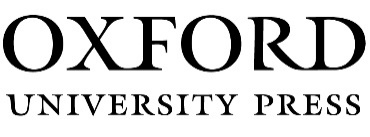 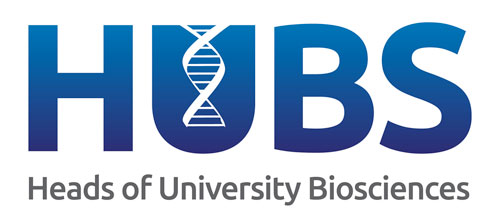 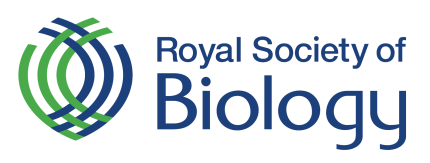 HE Bioscience Teacher of the Year 2021Application FormPlease use this form to identify the candidate’s contribution to teaching and student learning, ensuring that you address the following four criteria as these will be used to shortlist candidates for the second round:Demonstrates a passion for bioscience education through the development and implementation of novel approaches to bioscience teaching that have proven successful in promoting student learning and achievement;Articulates how their teaching approaches are grounded in evidence-based pedagogical principles, and justifies how those approaches represent innovation at either a local or national level;Embeds inclusive approaches to bioscience teaching, ensuring equality of participation and outcomes for those from disadvantaged backgrounds; and implements approaches that are demonstrably sustainable/scalable over time;               Provides evidence of the impact of their work on both student learning and the teaching practices of their peers; Detailed guidance on how to prepare a strong application can be found in the Guidance Document provided.Completed forms should be submitted by email to hubs@rsb.org.uk by the end of the day on Sunday 29 November 2020.Candidate detailsPlease note that all applications that the judges review in Round 1 will be made anonymous. The name on your application and department will be anonymised. Individual excellence in the development and implementation of approaches to teachingIn not more than 500 words please outline, with evidence (references are not included in the 500-word limit), detail how the candidate displays individual excellence through the development and implementation of approaches to teaching that have proven successful in promoting bioscience student learning and achievement.
Please see the guidance document provided for advice on preparing a strong applicationInvolvement in scholarly and professional development activitiesIn not more than 500 words please describe all scholarly or professional development activities that the candidate has undertaken, which have influenced and enhanced the learning of bioscience students.Please see the guidance document provided for advice on preparing a strong applicationSupporting colleagues and influencing learningIn not more than 500 words please provide evidence of how the candidate supports colleagues and influences bioscience student learning beyond their department and institution.
Please see the guidance document provided for advice on preparing a strong applicationExhibit innovation that has proven to improve teaching practice to enhance student learningIn not more than 500 words please provide evidence of how the candidate exhibits innovation in their teaching practices to enhance student learning.Please see the guidance document provided for advice on preparing a strong applicationEmbedding inclusive approaches to bioscience teachingIn not more than 500 words please provide evidence of how the candidate embeds inclusive approaches to bioscience teaching, ensuring equality of participation and outcomes for those from disadvantaged backgrounds
Please see the guidance document provided for advice on preparing a strong applicationFinally, please tell us how you heard about Bioscience Teacher of the Year AwardFirst nameSurnameOther nameTitleJob titleDepartmentInstitutionAddressWork tel.Email